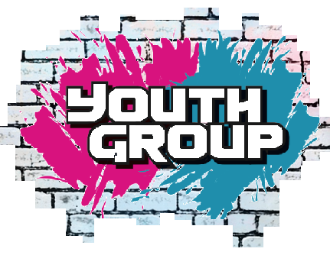 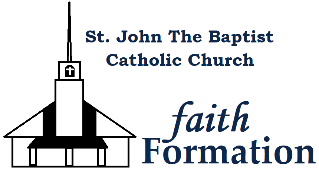                        All About MeName _____________________________________________________________Birthday ___________________________________________________________School + Year _______________________________________________________Phone Number ______________________________________________________Address ____________________________________________________________Email ______________________________________________________________Confirmation Saint / Favorite Saint _______________________________________I prefer to get youth group updates via (rank with 1 being favorite):Text Message ________________________Email _______________________________Facebook Group ______________________Read in Church Bulletin ________________Parent Name _________________________________________________________Parent Phone Number __________________________________________________Parent Email __________________________________________________________Something You Should Know About Me: ________________________________________________________________________________________________________________________________________________________________________________________________________________________________________________________________________________________________________________________________________________________________________________________________________________________________________________________________________________________________________________________________________________________________________